Pro základní školy a víceletá gymnázia v oblasti ŠumavyVimperk, 24. února 2022PŘÍRODOVĚDNÁ SOUTĚŽ„NÁRODNÍ PARK ŠUMAVA VE ŠKOLNÍCH LAVICÍCH 2022 – VELKÁ MOKŘADNÍ SOUTĚŽ“Vážená paní ředitelko, vážený pane řediteli, Vážená paní učitelko, vážený pane učiteli,zveme Vaši školu do dalšího ročníku přírodovědné soutěže. Na úvod tradičně zmiňujeme, že je soutěž zaměřena na znalosti dětí o přírodě i místopisu Šumavy. Obsah soutěže se přímo neváže na školní znalosti dětí, ale na jejich všeobecné povědomí o Šumavě získané nejen ve škole. 	Střediska environmentální výchovy při pořádání soutěže spolupracují s projektem Správy NP Šumava „LIFE for MIRES – život pro mokřady“. Projekt se zabývá zadržováním vody v krajině, revitalizacemi a podporou mokřadních biotopů. Soutěž proto stejně jako loni nese podtitul „Velká mokřadní soutěž“ a pracuje s tématy rašeliniště, mokřady a voda.	Rozdělení soutěže zůstává stejné jako dříve – na školní (první) a terénní (druhé) kolo. První kolo proběhne ve školách v termínu od 14. do 18. března 2022 a žáci v něm budou vyplňovat soutěžní pracovní listy (po vzoru z dřívějších let). Následující druhé kolo je určeno pro vítěze z prvního kola a bude se konat od 23. do 27. května 2022 ve venkovních prostorách návštěvnického centra Kvilda (středisko u jeleních a rysích výběhů). Slavnostní vyhlášení vítězů proběhne v sobotu 18. června 2022 v některém z návštěvnických zařízení Správy NP Šumava. Na toto setkání pozveme vítěze s rodiči a také pedagogy z vítězných škol.Projeví-li Vaše škola zájem o účast v soutěži, prosíme o zaslání registrace do 4. března 2022, abychom pak doručili pracovní listy pro první kolo. Při tom Vás a pedagogy Vaší školy budeme prosit o pomoc při vyhodnocování pracovních listů v prvním kole. Přesný návod k vyhodnocování doručíme s pracovními listy.Bližší informace, kontakt na koordinátora a registrační formulář přikládáme k tomuto dopisu. Informace o soutěži najdete také na webu Správy NP Šumava (www.npsumava.cz) v sekcích „Navštivte Šumavu“ → „Ekologická výchova“ → „Soutěže“.Děkujeme za přízeň a za vstřícnost a vážíme si dlouholeté spolupráce s Vaší školou.Se srdečným pozdravem				Mgr. Stanislav Čtvrtník				Středisko environmentální výchovy Vimperk				Správa Národního parku Šumava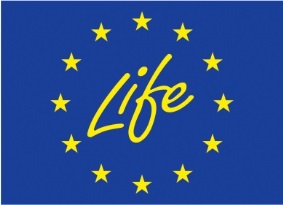 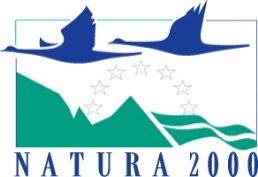 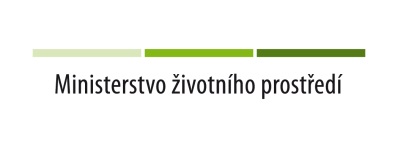 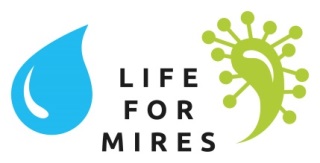 